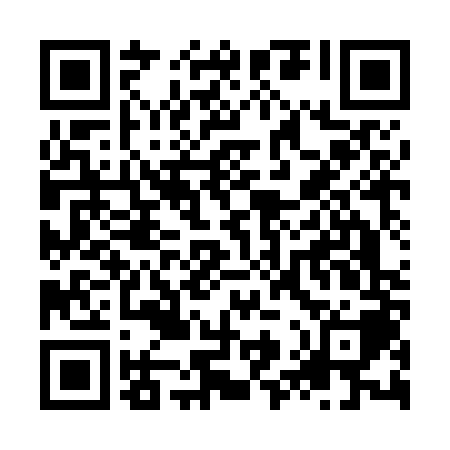 Ramadan times for Sual, PhilippinesMon 11 Mar 2024 - Wed 10 Apr 2024High Latitude Method: NonePrayer Calculation Method: Muslim World LeagueAsar Calculation Method: ShafiPrayer times provided by https://www.salahtimes.comDateDayFajrSuhurSunriseDhuhrAsrIftarMaghribIsha11Mon4:594:596:1112:103:326:096:097:1712Tue4:584:586:1012:093:316:096:097:1713Wed4:584:586:0912:093:316:106:107:1714Thu4:574:576:0812:093:316:106:107:1715Fri4:564:566:0812:093:306:106:107:1716Sat4:554:556:0712:083:306:106:107:1717Sun4:554:556:0612:083:306:106:107:1818Mon4:544:546:0512:083:296:106:107:1819Tue4:534:536:0512:083:296:116:117:1820Wed4:524:526:0412:073:296:116:117:1821Thu4:524:526:0312:073:286:116:117:1822Fri4:514:516:0212:073:286:116:117:1923Sat4:504:506:0212:063:276:116:117:1924Sun4:494:496:0112:063:276:116:117:1925Mon4:484:486:0012:063:266:126:127:1926Tue4:484:485:5912:053:266:126:127:1927Wed4:474:475:5912:053:266:126:127:1928Thu4:464:465:5812:053:256:126:127:2029Fri4:454:455:5712:053:256:126:127:2030Sat4:444:445:5612:043:246:126:127:2031Sun4:444:445:5612:043:246:126:127:201Mon4:434:435:5512:043:236:136:137:212Tue4:424:425:5412:033:236:136:137:213Wed4:414:415:5312:033:226:136:137:214Thu4:404:405:5312:033:226:136:137:215Fri4:404:405:5212:023:216:136:137:216Sat4:394:395:5112:023:206:136:137:227Sun4:384:385:5012:023:206:146:147:228Mon4:374:375:5012:023:196:146:147:229Tue4:364:365:4912:013:196:146:147:2210Wed4:354:355:4812:013:186:146:147:23